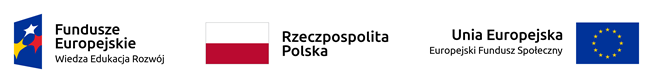 Zamawiający: Szpital Kliniczny im. dr. Józefa Babińskiego SPZOZ w KrakowieZałącznik nr 4 do Zapytania ofertowegoPieczęć adresowa Wykonawcy							Miejscowość, data ……… Dotyczy: zapytania ofertowego Szpitala Klinicznego im. dr. Józefa Babińskiego SPZOZ w Krakowie na Świadczenie usługi cateringowej dla 100 uczestników podczas wydarzenia pn. „W środowisku… 
- Konferencja środowiskowych poradni psychologiczno- psychoterapeutycznych dzieci i młodzieży”.OŚWIADCZENIE WYKONAWCYDane dotyczące Wykonawcy:Nazwa.................................................................................................................................................Siedziba..............................................................................................................................................NIP......................................................................... REGON............................................................... Oświadczam, że wobec wykonawcy, którego reprezentuję, nie zachodzą przesłanki wykluczenia z postępowania o udzielenie zamówienia na podstawie art. 7 ust. 1 w zw. z art. 7 
ust. 9 Ustawy z dnia 13 kwietnia 2022 r. o szczególnych rozwiązaniach w zakresie przeciwdziałania wspieraniu agresji na Ukrainę oraz służących ochronie bezpieczeństwa narodowego 
(Dz. U. z 2022 r. poz. 835). ............................................................................podpis i pieczęć osoby (osób) upoważnionejdo reprezentowania Wykonawcy lubpodpis elektroniczny